                 SERVICE WORK REQUEST                        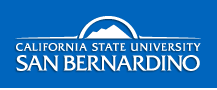 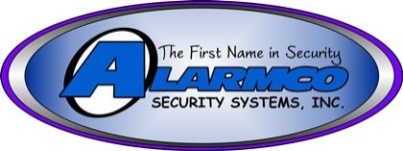 csusbservice@alarmco.usPlease fill in hi-lighted areaSERVICE LOCATION:       	BUILDING NAME/NUMBER:       ROOM #:       _	_PERSON REQUESTING WORK:       SITE CONTACT PERSON & NUMBER:       PERSON AUTH WORK:       		PO #:       CREDIT CARD NUMBER:       		CARD TYPE:       NAME ON CARD:       		EXP DATE:       VERIFICATION #:       		AMOUNT:       AUTHORIZATION #:_________________________________